Osnovna škola SmiljevacZadar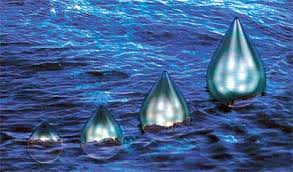 HUMANITARNA AKCIJA'KAPLJICE  HUMANOSTI' 2017.Poštovani roditelji, dragi učenici i djelatnici škole!Pozivam vas da se zajedno uključimo u humanitarnu akciju prikupljanja novčane pomoći za  učenicu naše škole koja zajedno sa svojim roditeljima prolazi teške životne trenutke.Radi se o učenici koja pohađa 5. razred naše škole i već duže vrijeme boluje od teške maligne bolesti.Dio dugotrajnog i skupog liječenja će se u mjesecu svibnju i lipnju (ove godine) provesti u inozemstvu što zahtijeva velika novčana sredstva.Hrabrost, optimizam kao i vjera te djevojčice i njezinih roditelja u konačno izlječenje, svakodnevno nas zadivljuju i potiču da im u tome pomognemo na način na koji mi to ovog trenutka možemo.Budimo kapljice nesebičnosti i dobrote u slapu života i uključimo se u ovu akciju simboličnim iznosima od 10, 15 ili 20 kuna i pomozimo našoj hrabroj učenici i njezinoj obitelji.Unaprijed hvala! 		Ravnatelj:	Bernardo Kotlar, prof.Osnovna škola SmiljevacZadarHUMANITARNA AKCIJA'KAPLJICE  HUMANOSTI' 2017.Poštovani roditelji, dragi učenici i djelatnici škole!Pozivam vas da se zajedno uključimo u humanitarnu akciju prikupljanja novčane pomoći za  učenicu naše škole koja zajedno sa svojim roditeljima prolazi teške životne trenutke.Radi se o učenici koja pohađa 5. razred naše škole i već duže vrijeme boluje od teške maligne bolesti.Dio dugotrajnog i skupog liječenja će se u mjesecu svibnju i lipnju (ove godine) provesti u inozemstvu što zahtijeva velika novčana sredstva.Hrabrost, optimizam kao i vjera te djevojčice i njezinih roditelja u konačno izlječenje, svakodnevno nas zadivljuju i potiču da im u tome pomognemo na način na koji mi to ovog trenutka možemo.Budimo kapljice nesebičnosti i dobrote u slapu života i uključimo se u ovu akciju simboličnim iznosima od 10, 15 ili 20 kuna i pomozimo našoj hrabroj učenici i njezinoj obitelji.Unaprijed hvala! 		Ravnatelj:	Bernardo Kotlar, prof.